2022 N.S.W JUNIOR STATE CUP	GIRLS  16’S 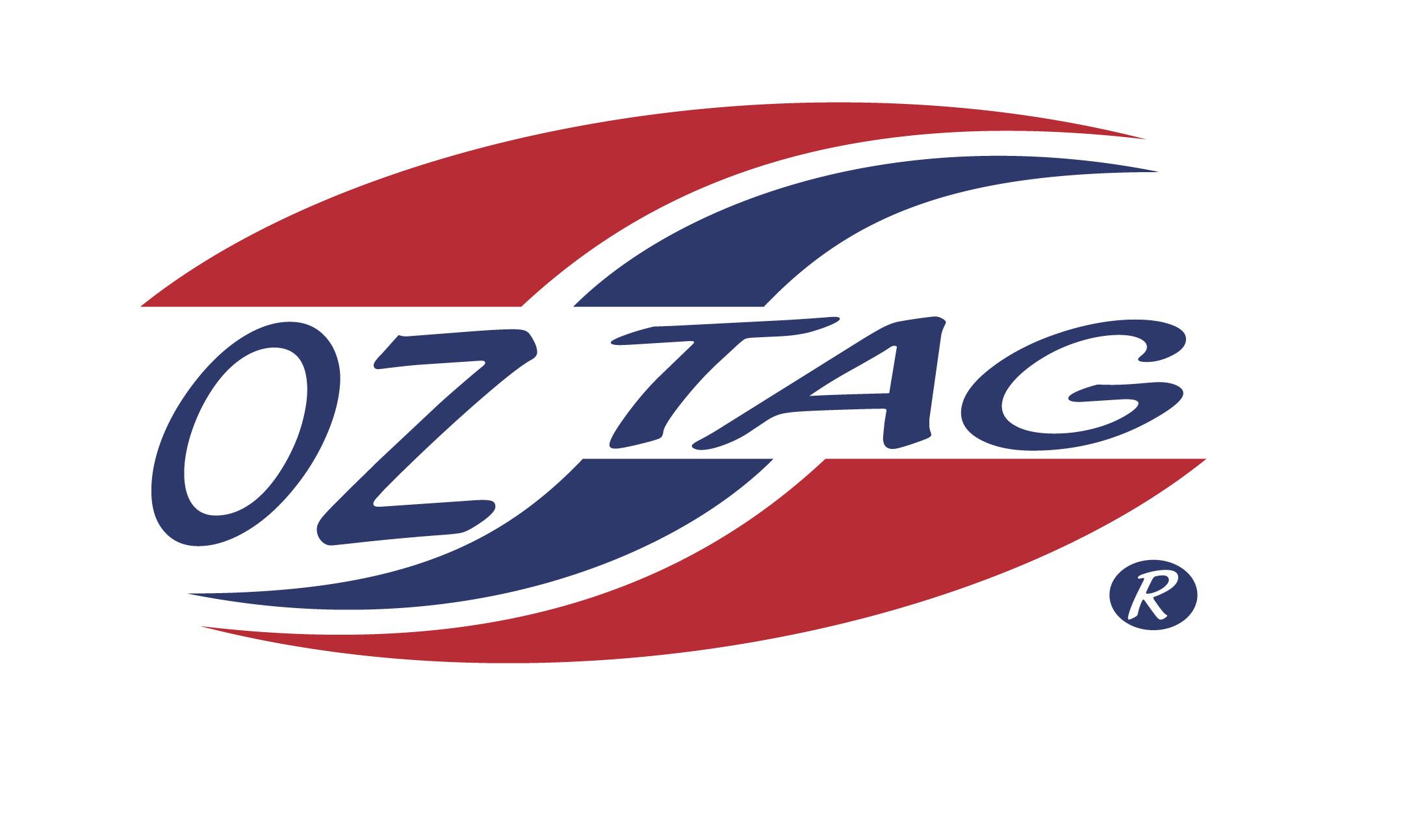 Congratulations to the following players selected in the East Hills Girls 16’s team to play at the 2022 NSW Junior State Cup – Wed 1st June  – Thurs 2nd  June, 2022 @ Ce.X Stadium – Coffs HarbourPlease contact your coach to accept your position in the team and confirm your availabilityTournament entry is $90 and payable now to your team manager or directly into the East Hills Junior Oztag Account – BSB 032254 – ACC NO 193435 - put your name as the referenceNAMETEAMTAYLOR NANGLERUN A MUKMIA SUMMERLANDTHE AMAZONSMIA CONDOLUCITHE UNTAGGABLESELLA O’DONOVANHOLY GUACAMOLECHRISSY VARELTSISTHE AMAZONSPIA CHRISTIANSENMUNCHIESJESSICA MALLIARUN A MUKSIENNA HANRATTYRUN A MUKMARIKA MARU-DICKSONGREEN MACHINESNATALIA STEPHENSHOLY GUACAMOLEANAHERA PAEKAURUN A MUKKEISHA MARSHRUN A MUKSHANEL KAUKURA GREYGREEN MACHINECARLIETTA MA-CHONGRUN A MUKBAILEY MA-CHONGRUN A MUKHALLE LUMMUNCHIESHALLE MCRAERUN A MUK